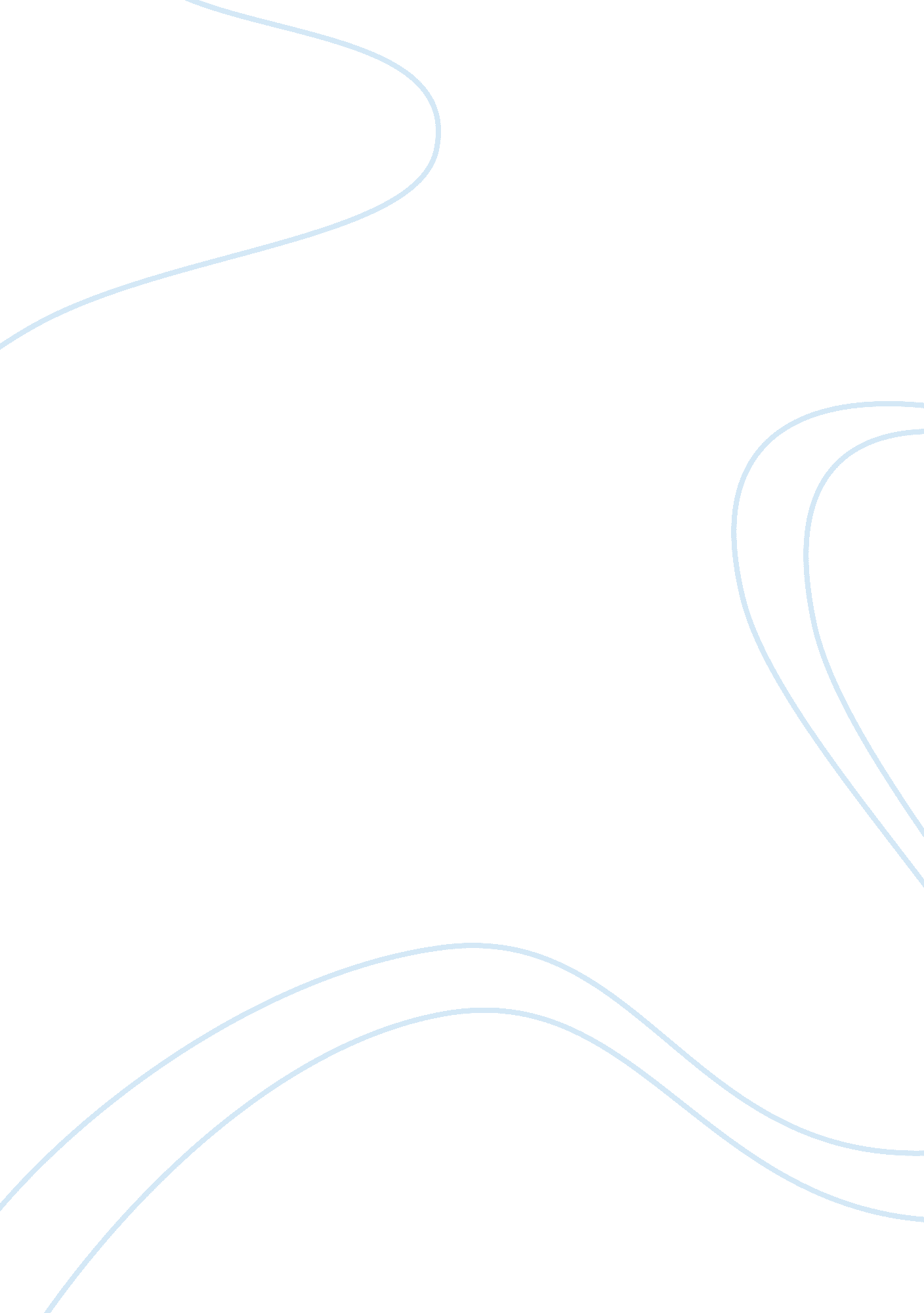 Female leaders in historyBusiness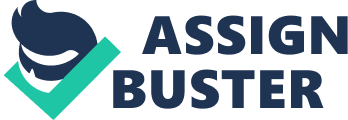 Female Leaders in History Affiliation Qualities of Margaret Thatcher She led to nationalism as she was able to uniteall the people under a common banner. Through this she was able to be involved in external activities which included the Falklands. Margaret Thatcher was also a tough and courageous leader as she was able to silence those against her, such as the trade unions, and also the opposition in the politics, which was a major accomplishment (Morgeson, DeRue & Karam, 2009). This also shows her uncompromising character as she believed in her leadership skills although she never won more than forty three percent of the polls. She was very tough and uncompromising in her leadership and her being intelligent is what can be considered as driving her into politics. 
2. Lessons I Can Learn from the Selected Leader 
From Margaret Thatcher I learn that she was a brave lady who never feared opposition leaders and also other people as she always stood for what she thought was right. We also learn that being tough is a virtue which is needed in order to succeed. This is because by being such one will not be ridiculed but taken seriously (DeRue & Ashford, 2010). This can also be seen in her intelligence which one needs, as the decisions made should be productive and to the benefit of everyone. Though, at times, intelligence may lead to someone making poor decisions such as believing in oneself, she can be seen as an icon in the women leadership. 
3. What I Would Have Done Differently If I Had Been in the Leader’s Position in the World Today 
A good leader is one who has to listen to other people’s opinions and views regardless of them being positive or negative (Stewart, Courtright, & Manz, 2010). Margaret Thatcher only believed in her innate rightness. She was not considerate of other people’s views, which led to her not having votes of more than forty-three percent. This is what also led to her being left with a cabinet that was not able to challenge her, which resulted in her failure such as the poll tax which she wanted to implement. 
References 
DeRue, S., & Ashford, S. (2010). Who will lead and who will follow? A social process of leadership identity construction in organizations. ACAD Management Review, 35(4), 627–647. 
Morgeson, F., DeRue, S., & Karam, E. (2009). Leadership in teams: A functional approach to understanding leadership structures and processes. Journal of Management, 36(1), 5–39. 
Stewart, G., Courtright, S., & Manz, C. (2010). Self-leadership: A multilevel review. Journal of Management, 37(1), 185–222. 